Праздник прощания с 1 классом.   (23.05.2013г.)Юшина Наталья Сергеевна, учитель начальных классов Дорогие дети! Уважаемые родители! Вот и закончился наш первый учебный год! Кажется, что только вчера вы, дети, переступили порог нашей школы. А сегодня… посмотрите, дорогие родители, на своих ребятишек! Они за этот год очень выросли, поумнели, многому научились, многое узнали! У всех ваших ребят уже целый год трудового учебного стажа! А это значит, что они заработали право быть героями сегодняшнего праздника!Дети читают стихи.Самый трудный 1-й класс.
Всех труднее 1-й класс!
Потому что в первый раз
Мы попали в 1-й класс!Машинисты и ткачи,
Трактористы и врачи,
Лесорубы и шахтёры,
Космонавты и актёры,
Повара и кузнецы,
Водолазы и певцы –
Все когда–то в первый раз
Поступали в 1-й класс!Песня про школуПервый класс! В первый раз
Год назад ты принял нас.
Перейдём мы во второй
И попрощаемся с тобой!Мел, доска, картины, карты
Вместе с нами перейдут.
Чуть повыше станут парты,
Вместе с нами подрастут.Полюбили мы друг друга,
За друзей стоим горой.
И со мной моя подруга
Переходит во второй.А учительница что же?
Разве бросит нас с тобой?
Нет, учительница тоже
Переходит во второй.Смех и слёзы, радость и печаль
За год удалось нам испытать.
Но стараний наших нам не жаль.
Нам легко заданья выполнять.Ребята, вы молодцы! Многому научились, многое узнали и открыли для себя. Сегодня вы получите медаль выпускника 1-го класса и уверенно шагнёте под арку “2 класс”. Но сначала, давайте вспомним, как интересно проходили наши уроки.1-й урок - письмо (дети читают стихи)Ох, и трудное заданье-
Буквы правильно писать.
Но у ребяток  есть желанье
Вам про это рассказать.Мы теперь ученики,
Нам не до гулянья.
На дом задали крючки – 
Первое заданье!
Вот мы с мамой над столом дружно распеваем.
- Вниз ведём, ведём, ведём – пла-а-авно закругляем.
Но противные крючки с острыми носами
У меня из-под руки выползают сами.
Телевизор не глядим, сказку не читаем,
Три часа сидим, сидим – пла-а-авно закругляем.
Вечер. Поздно. Спать идём. Сразу засыпаем.
И во сне: ведём, ведём – пла-а-авно закругляем.Выручайте, палочки, палочки-выручалочки!
Становитесь по порядку в мою первую тетрадку.
За строку не вылезать, спинку прямо держать!
Что же вы не слушаетесь? Что же плохо учитесь?
Что стоите как попало? Мне опять за вас попало!
Но не знает мой учитель и не знает даже мама,
Как вас трудно научить, чтобы вы стояли прямо.Долго Надежда Николаевна
Нас писать учила ровно.
И примерно через год
Написал я слово “кот”.Получился кот не сразу,
Вышел он как по заказу:
Весь рябой, хвост трубой,
Залюбуется любой.А как учились мы ставить ударение?В нашем классе, не в лесу
Громко звали мы лису.
Закричали мы: “Лиса!”- зазвенели голоса.
Это мы искали все ударение в лисе.
Мне подумалось: “А вдруг прибежит лиса на звук?”
Мы её на парту сзади
Рядом с Женечкой посадим.
“Посиди у нас лиса! Подождут тебя леса!”Задания написаны на больших листах.1. Вставить пропущенные буквы в слова. Какое правило?МАШ__НА, ПРУЖ__НА, ДАЧ__.2. Какая буква лишняя и почему?“А У П И”, “Ш Щ Е Ц”, “Л Н Г Т”.3. Найдите ошибку:Учитель взял мель. Лодка села на мел.4. Буквы рассыпались. Собери их правильно и прочитай названия животных.АБЛЕК ОБКАСА ИЛАС2-й урок – математика (дети читают стихи)Мы знаем буквы, знаем слоги,
Умеем говорить, читать.
И постепенно, понемногу
Мы научились все считать.Мне учиться очень нравится,
Отвечать я не боюсь.Я могу с задачей справиться,
Потому что не ленюсь.Математика повсюду – 
Глазом только поведёшь,
И примеров разных груду
Ты вокруг себя найдёшь.Давайте, ребята, учиться считать:
Делить, умножать, прибавлять, вычитать.
Запомните все, что без точного счёта
Не сдвинется с места любая работа.
Беритесь, ребята, скорей за работу!
Учитесь считать, чтоб не сбиться со счёту.Это мы сейчас посмотрим! Быстро отвечайте на мои вопросы, а то не видать вам второго класса!Вопросы:- сколько ног у жука?- сколько ног у червяка?- сколько крыльев у совы?- а у бабочки?- сколько хвостов у двух ослов?- сколько шей у пяти журавлей?Надо же, всё то они знают. 3-й урок – чтение (ученик читает стихотворение)Учили с вами мы, друзья,
Наш алфавит от А до Я…
Большая сила в буквах есть,
Когда мы можем их прочесть.Как хорошо уметь читать!
Не надо к маме приставать.
Не надо бабушку трясти:
“Прочти, пожалуйста, прочти!”
Не надо умолять сестрицу:
“Ну, прочитай ещё страницу!”
Не надо ждать, не надо звать,
А нужно сесть и прочитать!А сможете ли выполнить мои задания?Назовите последнее слово правильно:1. ГДЕ ОБЕДАЛ ВОРОБЕЙ? В ЗООПАРКЕ У ДВЕРЕЙ (ЗВЕРЕЙ)2. МЫ СОБИРАЕМ ВАСИЛЬКИ, НА ГОЛОВАХ У НАС ЩЕНКИ (ВЕНКИ)3. ПОЭТ ЗАКОНЧИЛ СТРОЧКУ, В КОНЦЕ ПОСТАВИЛ БОЧКУ (ТОЧКУ)Кто из сказочных героев сказал слова?* Иду к бабушке и несу ей пирожок и горшочек масла.* Кто сидел на моём стуле и сломал его?* Ой, вы бедные сиротки мои, утюги и сковородки мои!* Куплю куртку для папы Карло!* Я сегодня поймал, было рыбку…* А зачем на свете мёд?4-й урок – окружающий мир (ученик читает стихотворение)Мы в первом классе за природой наблюдали.
Про птиц, зверей, растенья изучали.
Паук – он насекомое иль нет?
А если нет, то в чём тогда секрет?Учитель проводит игры.Найди лишнее слово:“берёза, малина, сосна”; “воробей, стрекоза, ворона”;“жаба, тритон, щука”; “змея, белка, лиса”.Летом вы пойдёте в лес за грибами и ягодами, но есть среди них и ядовитые. Хлопните в ладоши, если услышите название ядовитой ягоды:черника, брусника, волчье лыко, малина, вороний глаз, земляника.А какие грибы вы не возьмёте:опёнок, мухомор, маслёнок, лисичка, бледная поганка, подберёзовик, сатанинский гриб, подосиновик?Мы читали, писали, считали,
Шили, клеили и рисовали.
Пели песни про всё на свете,
Ведь мы очень весёлые дети.Песня первоклассникаЗа дверью сильный шум, стук. В кабинет “врывается” Баба Яга.В руках у неё медали “Выпускник 1-го класса!” Баба Яга кричит:“Песенки они поют! Знают они всё! Во второй класс они собрались! А медали-то ваши у меня! Не видать вам, детишки, 2-го класса, если не сможете выполнить моих заданий! Ну что, будете выполнять?Тогда слушайте внимательно, что нужно делать.Каждый из вас сейчас выберет карточку любого цвета. На карточке записаны задания по математике, русскому языку, чтению, окружающему миру. Когда будете готовы, поднимайте руку и громко отвечайте – тогда медаль ваша, и вы сможете пройти под арку “2 класс”.Задания готовятся заранее. Из цветной бумаги нужно сделать карточки по количеству учеников в классе, на которых можно написать разные задания из программного материала 1-го класса.Например: раздели для переноса слово СОБАКА;найди ошибку 6+3=8;назови одним словом СОРОКА, КУКУШКА, СКВОРЕЦ;составь предложение из слов: Катя, школу, в, идёт;сколько звуков в слове ЁЖИК?преврати в сантиметры: 4дм 1см=__см;вычисли 9-3, 8+2, и другие разные задания по предметамПосле того, как все дети выполнят задания, получат медаль, пройдут под аркой, Баба Яга говорит:-Ой, какие же вы все молодцы- выпускники 1-го класса! Не буду я вам больше мешать. Шагайте дружно во 2-й класс! (Баба Яга уходит)Праздник продолжает учитель.Молодцы, ребята! Вам удалось справиться с заданиями Бабы Яги и достойно получить медаль “Выпускник 1-го класса!” Поздравляю вас, потому что вы все дружно переходите во 2-ой класс!А родители – то, как за вас переживали! Давайте скажем, родителям “спасибо” за то, что в любую минуту, грустную и радостную, они всегда с вами.Сейчас мы с ребятами проведём для наших родителей небольшой экзамен - проверим, в какой степени они интересовались нашей школьной жизнью!Вопросы для родителей:- вспомните расписание уроков своего ребёнка по дням недели в последней четверти;- назовите почтовый адрес школы, в которой учится ваш ребёнок;- сколько детей в классе, в котором учится ваш ребёнок?- за какой партой и в каком ряду сидел ваш ребёнок в последней четверти?- как зовут лучшего друга вашего ребёнка в нашем классе?- как зовут директора и завучей школы, в которой учится ваш ребёнок?- сколько ступенек на крыльце главного входа школы?- как правильно пишется фамилия первого учителя вашего ребёнка?- сколько, в среднем, весит портфель вашего первоклассника?- сколько уроков математики в неделю у вашего ребёнка?- какие слова приветствуют вас при входе в школу?- какое самое любимое блюдо у вашего ребёнка в школьной столовой?- какое последнее мероприятие было в классе, в котором учится ваш ребёнок? Что вы о нём знаете?Дети хором громко говорят: “СПАСИБО” и дарят открытки-ладошки, где написаны слова благодарности родителям. В школе кончены уроки,
Перешли мы в старший класс,
Полежать на солнцепёке
Приглашает речка нас.Солнце светит очень ярко
И ликует детвора.
Школьный год уж за горами,
А каникулам – ура!Мы их очень долго ждали. 
Думали, что не придут.
Не успели оглянуться, 
А они уж тут как тут.Целый год мы занимались,
Проходя учёбы путь.
Силы все мы исчерпали.
Пришло время отдохнуть.Мы прощаемся с 1-м классом!
Лето, лето – мы рады тебе!
Отдохни от нас милая школа.
Мы вернёмся к тебе в сентябре!После праздника проводится поздравление именинников. 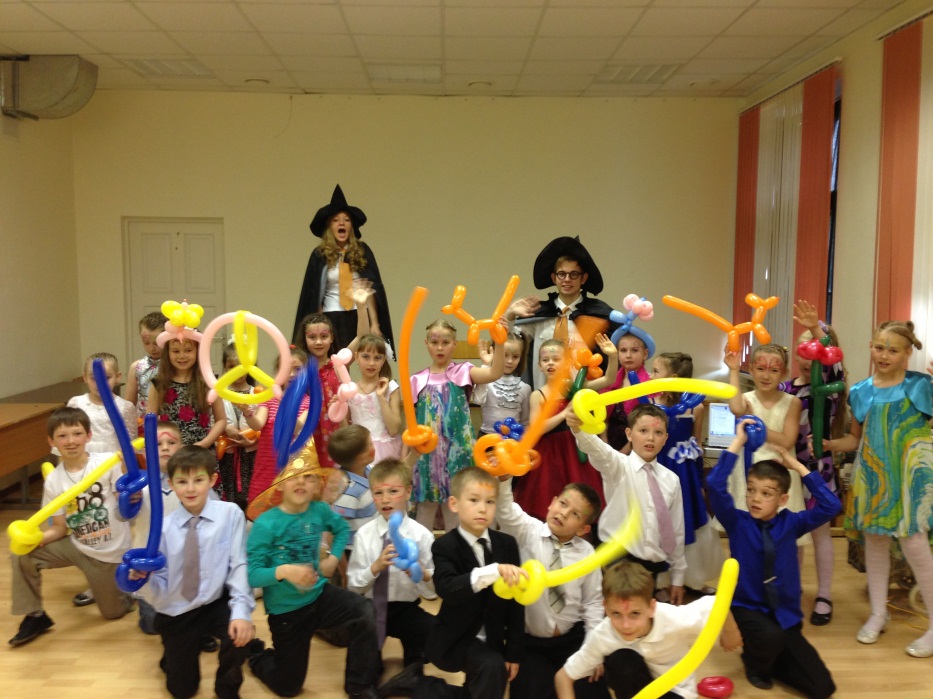 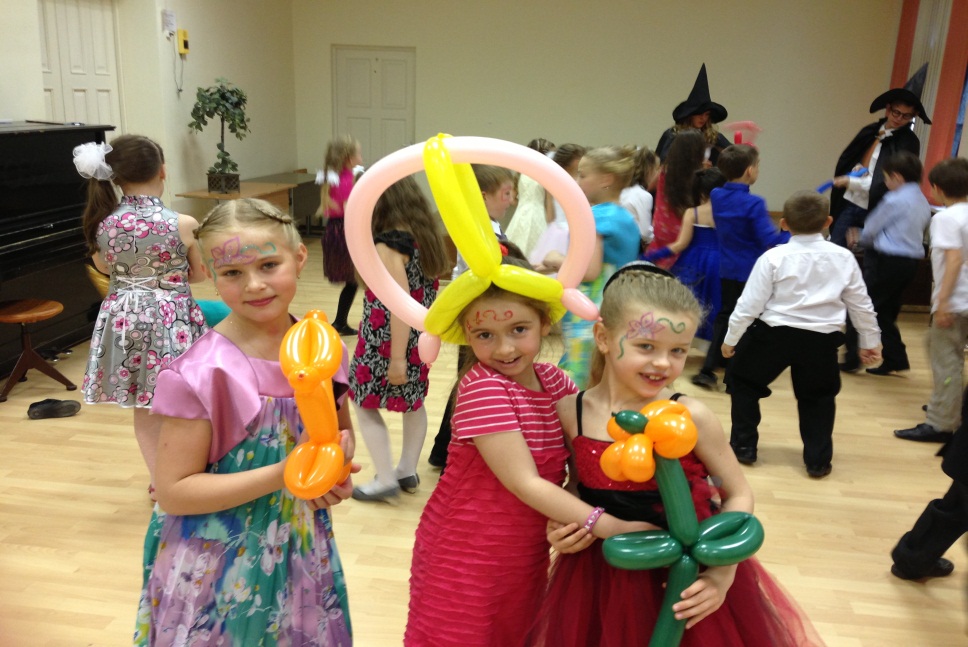 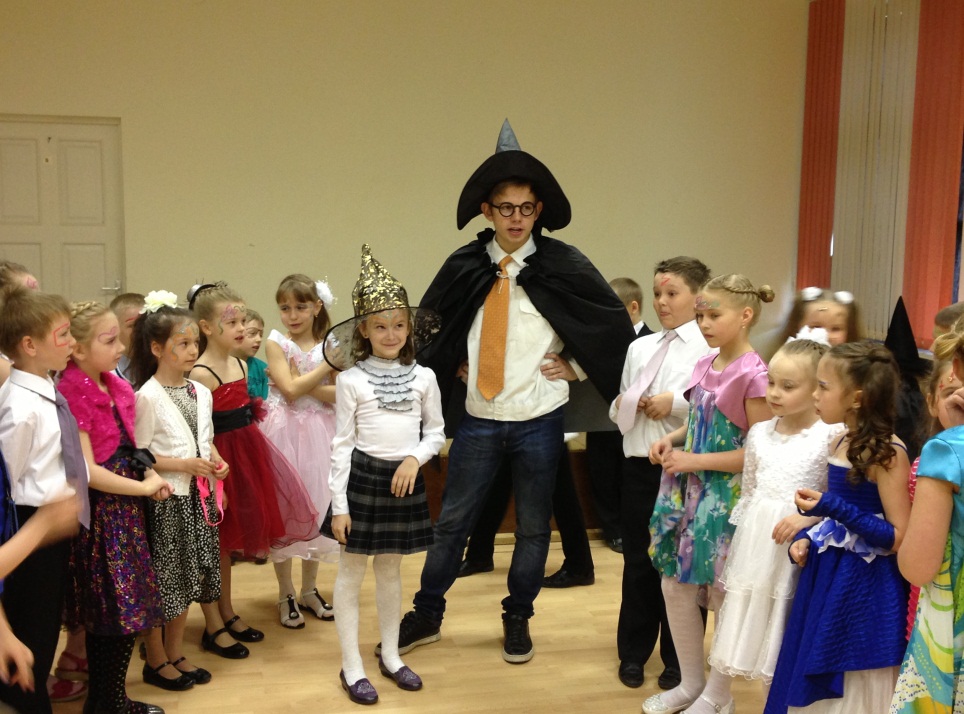 